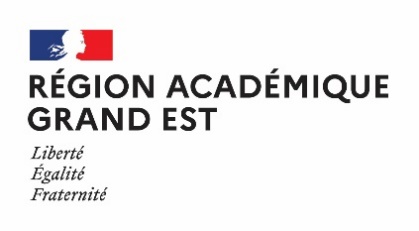 Cette analyse a pour visée d’établir un diagnostic partagé permettant de comprendre la situation actuelle de l’élève. Ce bilan : Est établi en concertation avec l’ensemble des professionnels qui ont actuellement en charge l’accompagnement de l’élève dans le cadre de sa formation et de son suivi éducatif (équipe pédagogique et éducative de l’élève, professionnels du champ médico-social, famille, …) ;Doit permettre de comprendre l’utilité de la mise en place, d’un  PAFI-TDO ».Cette partie présente les actions qui seront déployées dans le cadre du « PAFI-TDO » pour permettre à l’élève de : Faire un bilan et de prendre du recul par rapport à sa situation de décrochage scolaire,Réintégrer, à l’issue de son « PAFI-TDO », un établissement pour la poursuite de ses études.  * modules disciplinaires, visites de structures, activités sportives, entretiens individuels, stages, …	**Référent décrochage scolaire, Psy-EN, coordonnateur MLDS, associations, formateurs de la structure partenaire hors Éducation nationale   type E2C/AFPA, CMP, …Mise en place de l’emploi du temps « PAFI-TDO » de l’élève joint en annexe.L’élève mentionné en Page 1 bénéficie de l’organisation d’un « Parcours Aménagé de Formation Initiale Tous Droits Ouverts » (PAFI-TDO) pour la période telle que définie en Page 3. Cet élève s’engage à respecter les modalités telles que définies ci-avant ainsi que le règlement intérieur des établissements et structures d’accueil où il se rendra. Le « tuteur » désigné en Page 1 s’assurera de la mise en œuvre de l’accompagnement de l’élève dans son projet et du suivi de sa scolarité (notamment dans le rattrapage des cours permettant son retour en formation). A l’issue de cette période, il sera procédé à une évaluation des objectifs atteints afin de confirmer la pertinence du projet ou d’élaborer un autre projet permettant son retour en formation. Tuteur de l’Éducation nationale référent du PAFI-TDO (nom, mail et/ou téléphone) : Tuteur du dispositif hors Éducation nationale assurant le suivi du jeune dans le cadre de l’expérimentation « Tous droits ouverts » (nom, mail et/ou téléphone) : ANNEXE : EMPLOI DU TEMPS « PAFI-TDO » DE L’ÉLÈVE (préciser Prénom & Nom)                Période du ……………..…… au ……………..……* Référent décrochage scolaire, Psy-EN, coordonnateur MLDS, formateurs de la structure partenaire hors Éducation nationale type E2C/AFPA, CMP, associations…Parcours scolaire de l’élèveParcours scolaire de l’élèveParcours scolaire de l’élèveParcours scolaire de l’élèveClasse  et établissement actuellement  fréquentés Parcours antérieurAnnéeClasseEtablissement scolaireParcours antérieur2022-2023Parcours antérieur2021-2022Parcours antérieur2020-2021Diplômes obtenusPersonnes ressource dans l’établissement scolaire d’origine de l’élève  Personnes à mobiliser dans la mise en œuvre du « PAFI-TDO »Référent décrochage scolaire de l’établissement (mail et/ou téléphone) : CPE référent de l’élève (mail et/ou téléphone) : Psy-EN de l’élève (mail et/ou téléphone) : Professeur principal de l’élève (mail et/ou téléphone) :« Tuteur » référent du PAFI-TDO (mail et/ou téléphone) : Autres professionnels (ex : AS, infirmier scolaire…)-(mail et/ou téléphone) : Analyse préalable à la mise en place du « PAFI-TDO » Diagnostic partagéPrésentation et analyse de la situation actuelle de l’élève (Synthèse des avis opérée par le Chef d’établissement où est scolarisé l’élève permettant de comprendre la nécessité de proposer une période dite « Tous droits ouverts »)* :  *Joindre annexé au PAFI-TDO les documents permettant d’étayer la demande (bilan du Psy-EN, compte-rendu de réunion des équipes enseignantes, …).Préconisations émises par les membres du GPDS :Points d’appui et ressources mobilisables dans la mise en œuvre du « PAFI-TDO » (qualités de l’élève, ressources dans l’environnement social et/ou familial de l’élève, …) : Freins et difficultés dans la mise en œuvre du « PAFI-TDO » (difficultés de l’élève, difficultés en lien avec l’environnement social et/ou familial de l’élève, …) : Projet de l’élève : Avis circonstancié du Psy-ENJoindre en annexe le bilan du Psy-EN au dossier « PAFI-TDO ». Fait à……………… le,.../…/…Signature du Psy-EN :Élaboration & modalités de mise en œuvre et de suivi du « PAFI-TDO »Objectifs visésCompétences travailléesActivités proposées* :présentation des modules, des actions déployés et des adaptations pédagogiquesIntervenants mobilisés (interne/externe à l’EN)**Noms, fonctions, structuresLieux, jours, horaires et fréquence des interventionsObjectif 1 : Objectif 2 : Objectif 3 : Modalités de prise en charge de l’élève lors de son retour en classeAménagements et/ou adaptations pédagogiques proposés en classe, entretiens, …Modalités de prise en charge de l’élève lors de son retour en classeAménagements et/ou adaptations pédagogiques proposés en classe, entretiens, …Modalités de prise en charge de l’élève lors de son retour en classeAménagements et/ou adaptations pédagogiques proposés en classe, entretiens, …Modalités de prise en charge de l’élève lors de son retour en classeAménagements et/ou adaptations pédagogiques proposés en classe, entretiens, …Présentation des modalités de suivi et d’évaluation du jeune (entretiens avec l’élève, réunions de synthèse avec les équipes et les acteurs mobilisés dans le cadre du « PAFI-TDO », bilans intermédiaires, …) :Durée de l’action (date effective de début & date de fin prévues) :A ……………………………, le ……………………………………………………….Signatures :      Le chef d’établissement d’origine :                               Le responsable de la structure partenaire :      Le « tuteur » référent du « PAFI-TDO » :       Les parents ou représentants légaux : 	                                        L’élève : 	Validation du « PAFI-TDO » par le DASEN ou son représentant :       Avis :      Fait à ……………….…, le …     Signature : JOURSHORAIRESINTERVENANTS MOBILISES*(Interne/externe à l’EN)*Noms, fonctions, structuresLIEU (structure, adresse)LUNDI MATINLUNDI APRES - MIDIMARDI MATINMARDI APRES-MIDIMERCREDI MATINMERCREDI APRES-MIDIJEUDI MATINJEUDI APRES-MIDIVENDREDI MATINVENDREDIAPRES-MIDI